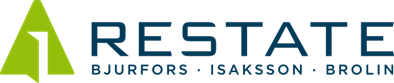 Kallelse till extra föreningsstämma150821
Tid: Tisdagen den 8 september 2015, kl. 19.00.Plats: Föreningslokal, Bordsvägen 17, EnskedeDagordningUpprättande av förteckning över närvarande medlemmar, ombud och biträden. Val av ordförande vid stämman. Anmälan om protokollförare. Val av justerare tillika rösträknare. Fråga om kallelse till stämman behörigen skett. Godkännande av dagordning. Övriga ärenden, vilka angivits i kallelsenÄndring av förenings stadgar § 12Nuvarande lydelse av §12 i förenings stadgar:Styrelsen består av minst tre högst sju ledamöter samt ingen eller högst fem suppleanter. Styrelsens ledamöter och suppleanter väljs på ordinarie föreningsstämma för tiden intill dess nästa ordinarie stämma hållits. Omval kan ske.Ny föreslagen lydelse av § 12 i föreningens stadgar: Styrelsen består av minst tre och högst sju ledamöter och ingen eller högst tre suppleanter, vilka väljs av föreningen på ordinarie stämma. Ordinarie ledamöter väljs för styrelseuppdrag framåt i tiden om minst två år omlott. Inget styrelseuppdrag får omfatta mer än fyra räkenskapsår utan omval på föreningsstämma. Ledamot kan dock omväljas. Stämmans avslutandeVÄLKOMNA!Styrelsen i bostadsrättsföreningen Skåpbo